7(B)	Issue B – Publication of information on bringing into use of satellite networks at the ITU websiteBackgroundDuring WRC-12, modifications to the regulatory framework were adopted, including the inclusion of a new provision relating to the bringing into use and modifications to an existing provision relating to the suspension of satellite networks. However, the actions to be taken by the Radiocommunication Bureau regarding the publication of information were not considered. Indeed, although the Radio Regulations (RR) contains specific provisions for the publication of API, Coordination Request, Notifications and other procedures under Appendices 30, 30A and 30B, there is no specific provision in the Radio regulations to publish the information submitted to the Bureau and relating to the bringing into use of frequency assignments to a satellite networks or the suspension of these assignments.It should be noted that the bringing into use and the bringing back into use of the network are integral parts of the process of notification of the satellite network and the maintenance of reliable information concerning the effective use of recorded frequency assignments. This information has great importance for all administrations.Under this issue it is proposed to modify the provisions in the RR related to the bringing into use and bringing back into use of satellite networks in order to require that the Bureau publish the information submitted by Administrations to increase accessibility to the information and improve the transparency of ITU processes.ProposalsARTICLE 11Notification and recording of frequency 
assignments1, 2, 3, 4, 5, 6, 7, 7bis    (WRC-12)Section II − Examination of notices and recording of frequency assignments 
in the Master RegisterMOD	IAP/7A21A2/111.44B		A frequency assignment to a space station in the geostationary-satellite orbit shall be considered as having been brought into use when a space station in the geostationary-satellite orbit with the capability of transmitting or receiving that frequency assignment has been deployed and maintained at the notified orbital position for a continuous period of ninety days. The notifying administration shall so inform the Bureau within thirty days from the end of the ninety-day period.     (WRC-)Reasons:	Modifications to the RR to specify the obligation for the Bureau to publish the information submitted under this provision.MOD	IAP/7A21A2/211.49		Wherever the use of a recorded frequency assignment to a space station is suspended for a period exceeding six months, the notifying administration shall, as soon as possible, but no later than six months from the date on which the use was suspended, inform the Bureau of the date on which such use was suspended. When the recorded assignment is brought back into use, the notifying administration shall, subject to the provisions of No. 11.49.1 when applicable, so inform the Bureau, as soon as possible. The date on which the recorded assignment is brought back into use22 shall be not later than three years from the date of suspension.     (WRC-)NOC	IAP/7A21A2/3_______________22 	11.49.1	The date of bringing back into use of a frequency assignment to a space station in the geostationary-satellite orbit shall be the date of the commencement of the ninety-day period defined below. A frequency assignment to a space station in the geostationary-satellite orbit shall be considered as having been brought back into use when a space station in the geostationary-satellite orbit with the capability of transmitting or receiving that frequency assignment has been deployed and maintained at the notified orbital position for a continuous period of ninety days. The notifying administration shall so inform the Bureau within thirty days from the end of the ninety-day period.    (WRC-12)Reasons:	Modifications to the RR to specify the obligation for the Bureau to publish the information submitted under this provision.APPENDIX 30 (REV.WRC-12) *Provisions for all services and associated Plans and List1 for
the broadcasting-satellite service in the frequency bands
11.7-12.2 GHz (in Region 3), 11.7-12.5 GHz (in Region 1)
         and 12.2-12.7 GHz (in Region 2)    (WRC-03)ARTICLE  5     (rev.WRC-12)Notification, examination and recording in the Master International
Frequency Register of frequency assignments to space stations
in the broadcasting-satellite service18     (WRC-07)5.2	Examination and recordingMOD	IAP/7A21A2/45.2.10	Wherever the use of a frequency assignment to a space station recorded in the Master Register and emanating from the Regions 1 and 3 List is suspended for a period exceeding six months, the notifying administration shall, as soon as possible, but no later than six months from the date on which the use was suspended, inform the Bureau of the date on which such use was suspended. When the recorded assignment is brought back into use, the notifying administration shall so inform the Bureau, as soon as possible. The date on which the recorded assignment is brought back into use20bis shall be no later than three years from the date of suspension.      (WRC-1)Reasons:	Modifications to the RR to specify the obligation for the Bureau to publish the information submitted under this provision.APPENDIX 30A (REV.WRC-12)*Provisions and associated Plans and List1 for feeder links for the broadcasting-satellite service (11.7-12.5 GHz in Region 1, 12.2-12.7 GHz
in Region 2 and 11.7-12.2 GHz in Region 3) in the frequency bands
14.5-14.8 GHz2 and 17.3-18.1 GHz in Regions 1 and 3,
and 17.3-17.8 GHz in Region 2     (WRC-03)ARTICLE 5     (Rev.WRC-12)Coordination, notification, examination and recording in the Master
International Frequency Register of frequency assignments to
feeder-link transmitting earth stations and receiving
space stations in the fixed-satellite service21, 22     (WRC-07)5.2	Examination and recordingMOD	IAP/7A21A2/55.2.10	Wherever the use of a frequency assignment to a space station recorded in the Master Register and emanating from the Regions 1 and 3 List is suspended for a period exceeding six months, the notifying administration shall, as soon as possible, but no later than six months from the date on which the use was suspended, inform the Bureau of the date on which such use was suspended. When the recorded assignment is brought back into use, the notifying administration shall so inform the Bureau, as soon as possible. The date on which the recorded assignment is brought back into use24bis shall be no later than three years from the date of suspension.      (WRC-1)Reasons:	Modifications to the RR to specify the obligation for the Bureau to publish the information submitted under this provision.APPENDIX 30B (REV.WRC-12)Provisions and associated Plan for the fixed-satellite service
in the frequency bands 4 500-4 800 MHz, 6 725-7 025 MHz,
10.70-10.95 GHz, 11.2-11.45 GHz and 12.75-13.25 GHzARTICLE 8     (REV.WRC-12)Procedure for notification and recording in the Master Register
of assignments in the planned bands for the
fixed-satellite service11, 12     (WRC-07)MOD	IAP/7A21A2/68.17	Where the use of a recorded assignment to a space station is suspended for a period not exceeding eighteen months, the notifying administration shall, as soon as possible, inform the Bureau of the date on which such use was suspended and the date on which the assignment is to be brought back into regular use. This latter date shall not exceed two years from the date of suspension. If the assignment is not brought back into use within two years from the date of suspension, the Bureau shall cancel the assignment from the Master Register and apply the provisions of § 6.33.      (WRC-)Reasons:	Modifications to the RR to specify the obligation for the Bureau to publish the information submitted under this provision.World Radiocommunication Conference (WRC-15)
Geneva, 2–27 November 2015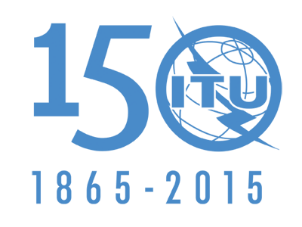 INTERNATIONAL TELECOMMUNICATION UNIONPLENARY MEETINGAddendum 2 to
Document 7(Add.21)-E21 August 2015Original: EnglishMember States of the Inter-American Telecommunication Commission (CITEL)Member States of the Inter-American Telecommunication Commission (CITEL)Proposals for the work of the conferenceProposals for the work of the conferenceAgenda item 7(B)Agenda item 7(B)